Pirate Ships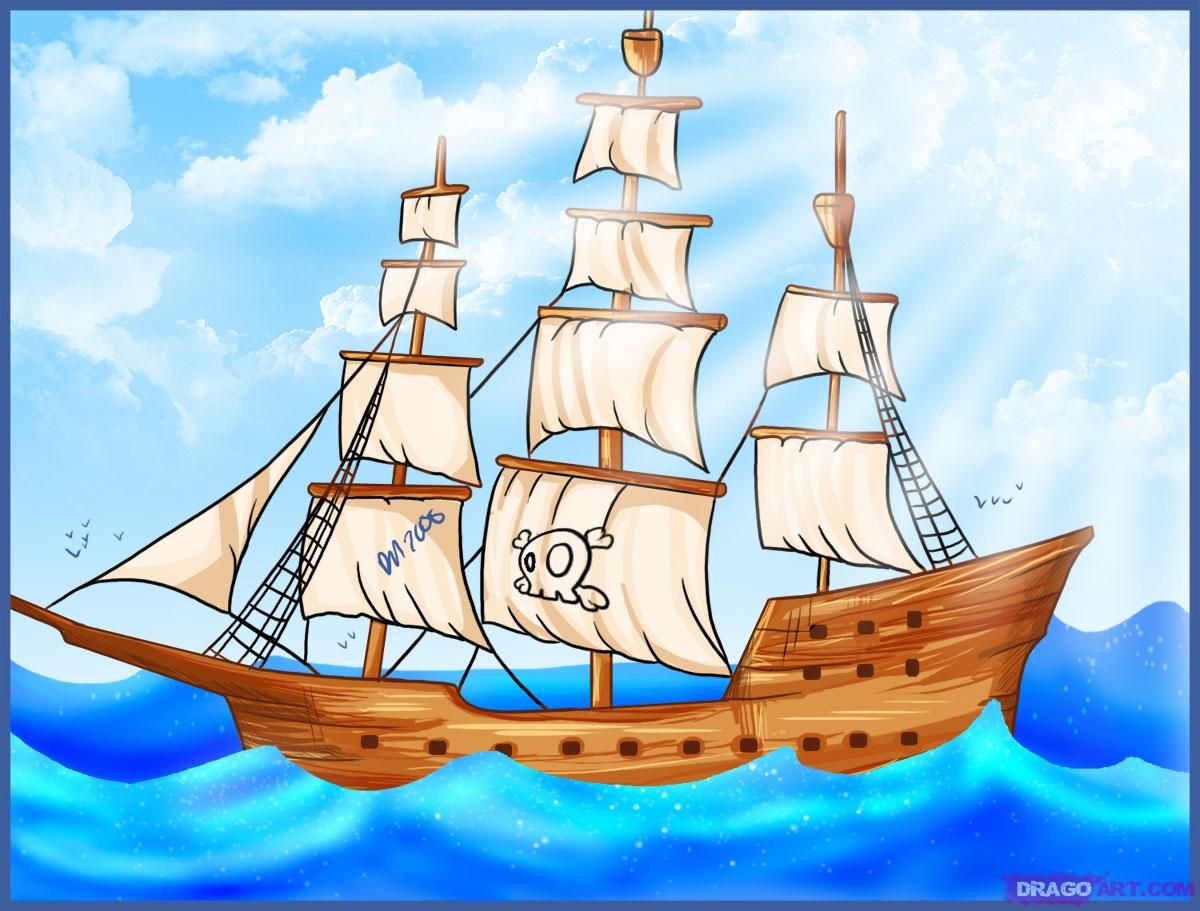 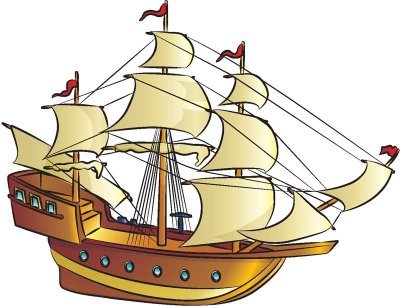 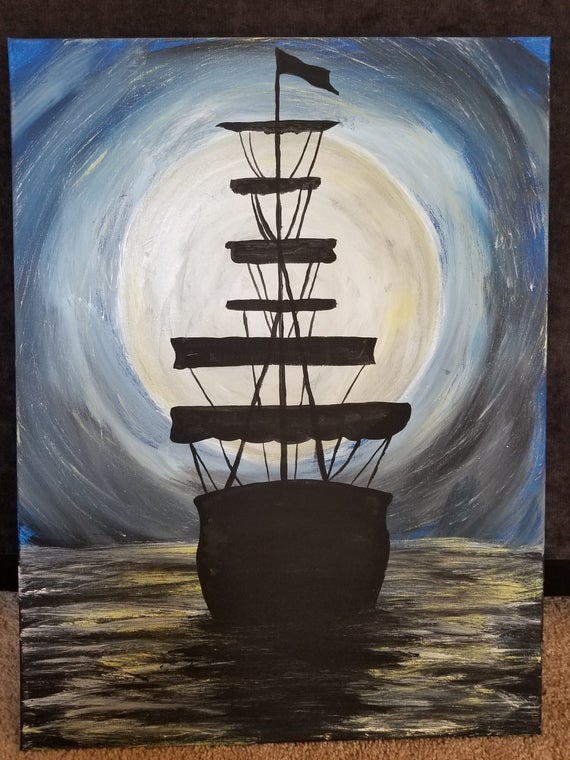 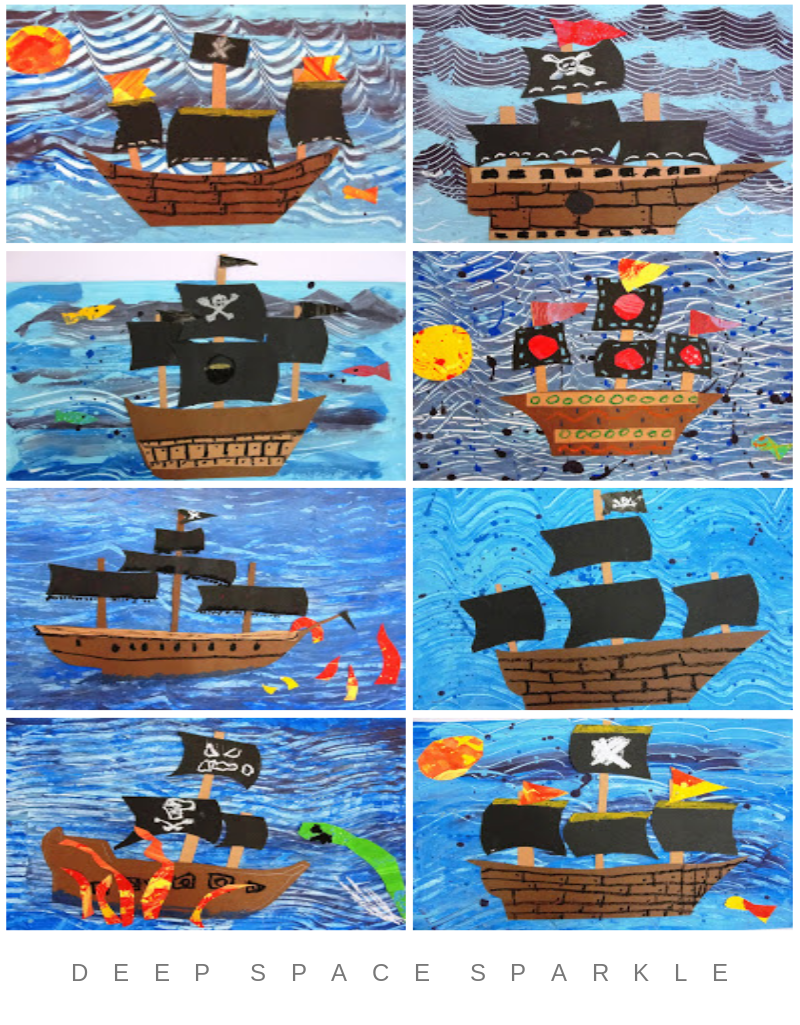 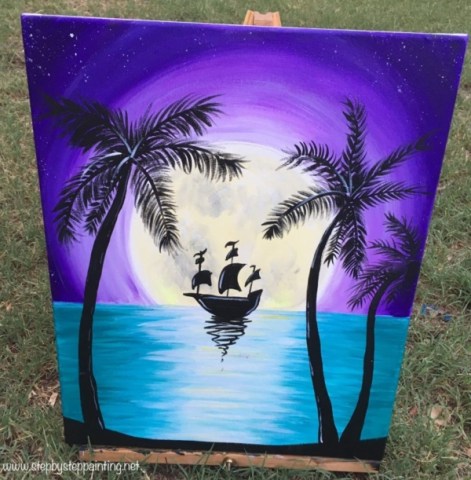 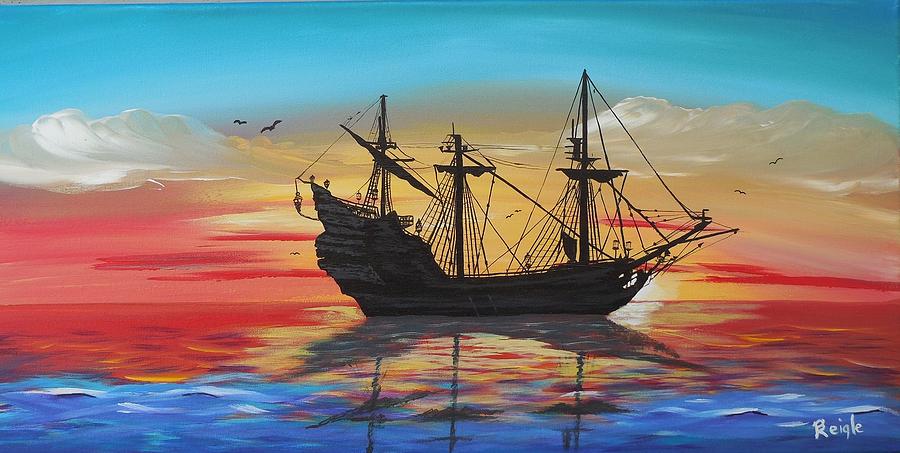 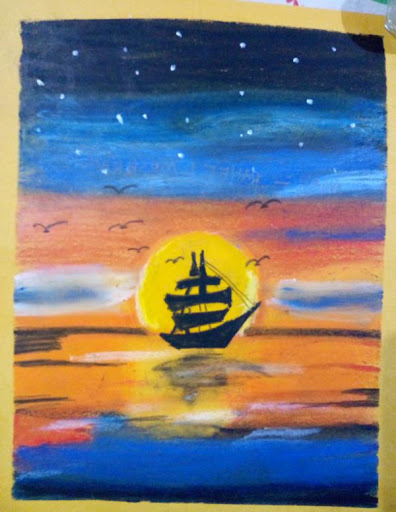 